En novembre et décembre, le mardi, nous avons eu une initiation au basket grâce à Pauline . On a appris à dribbler, à faire des passes et à marquer des paniers … 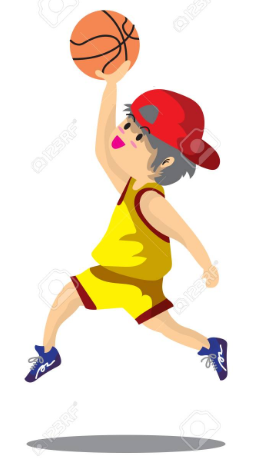 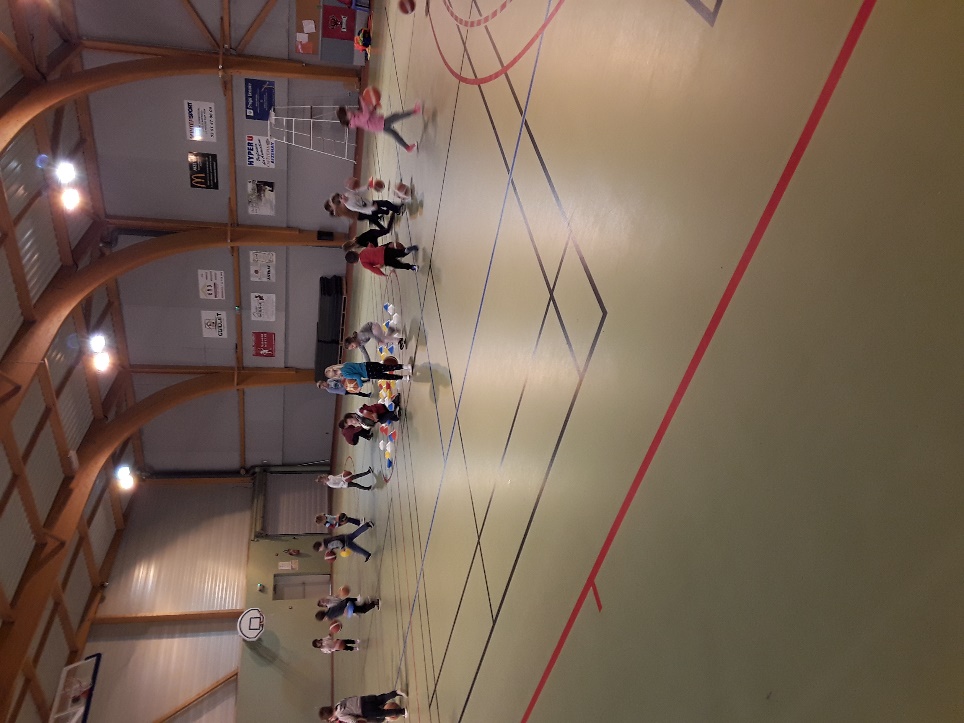 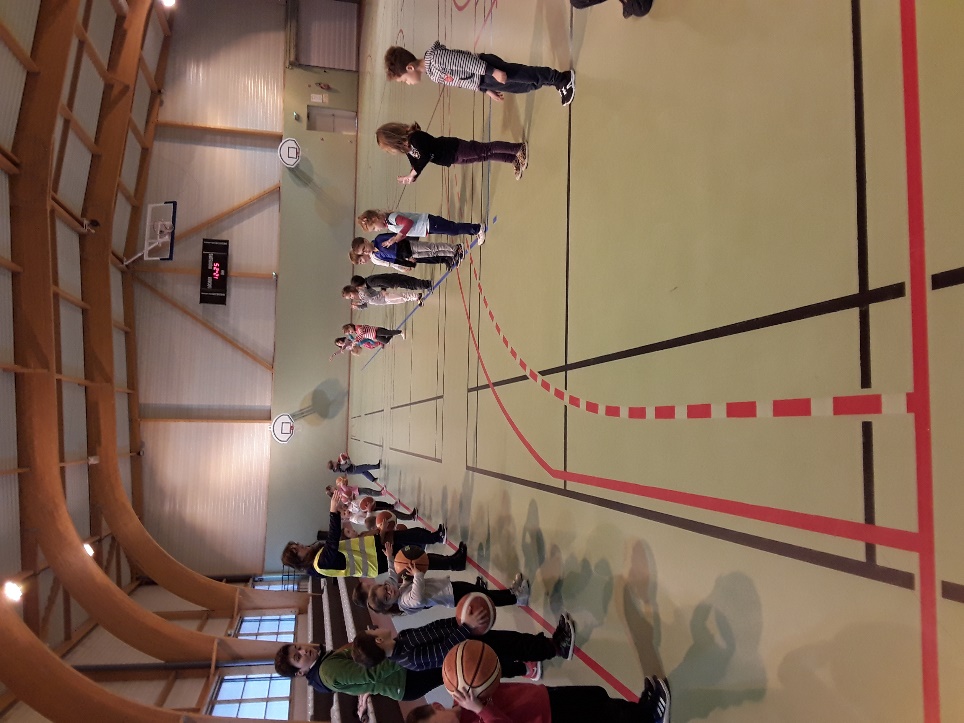 Le jeudi 28 novembre, nous sommes allés à la médiathèque. Nous étions en 3 groupes pour écouter des histoires.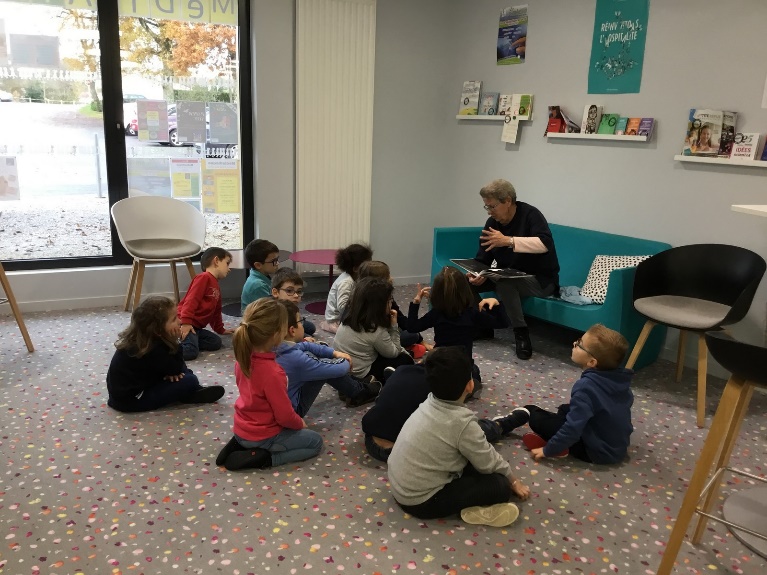 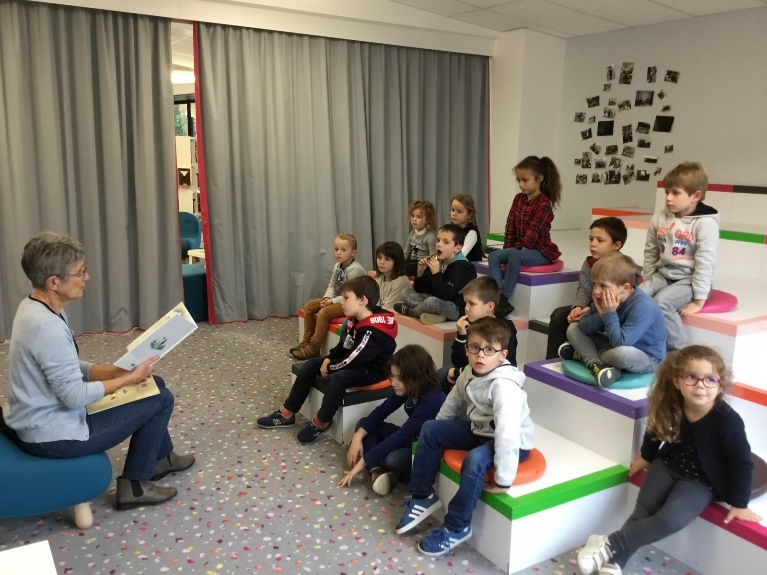 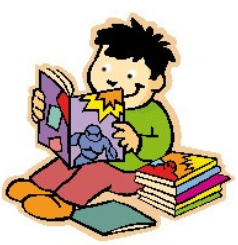 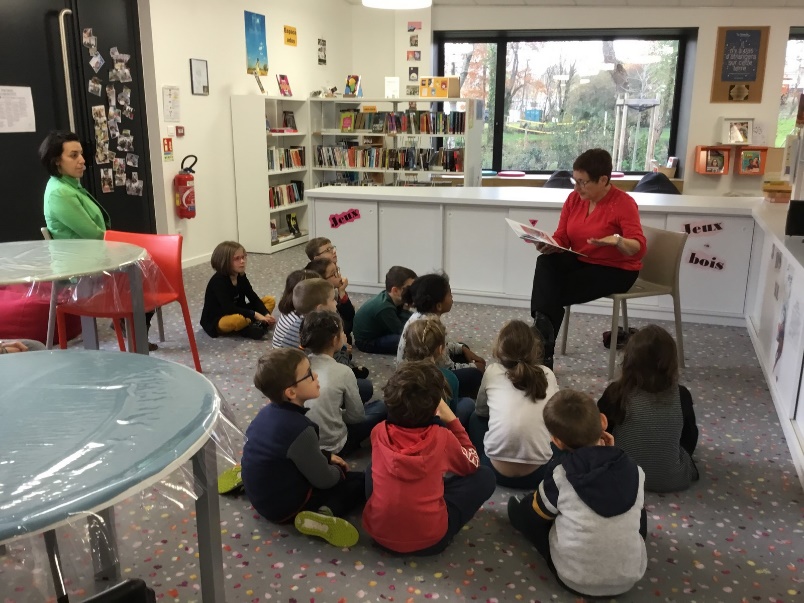 Le mardi 3 décembre, nous avons participé à des jeux sportifs pour le Téléthon avec les enfants de l’école publique. Nous étions encadrés par des parents.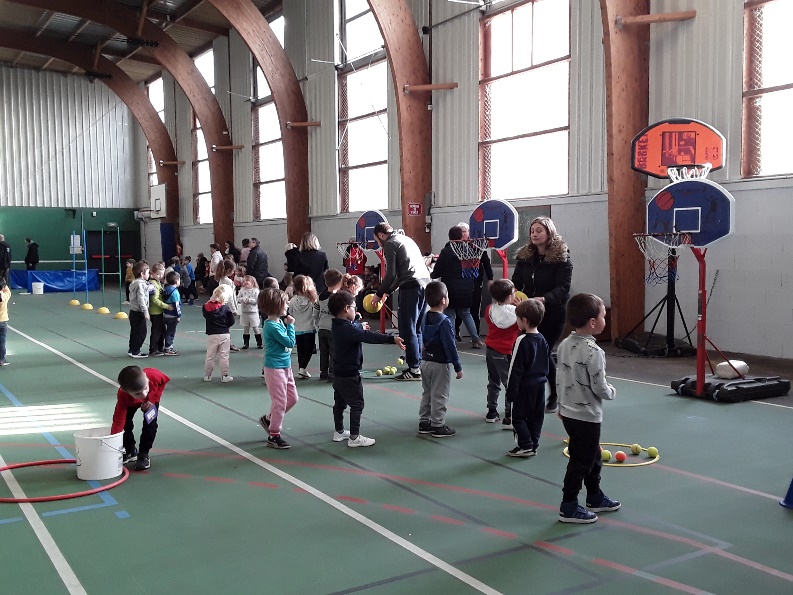 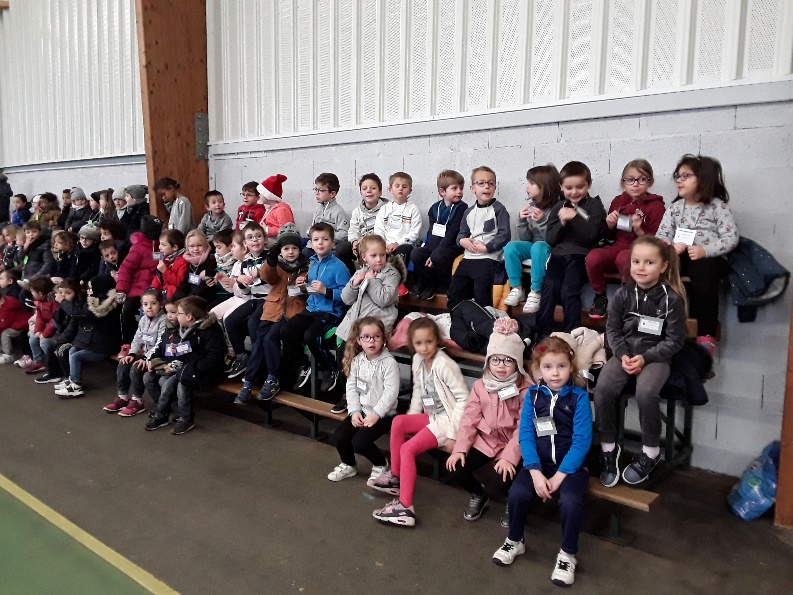 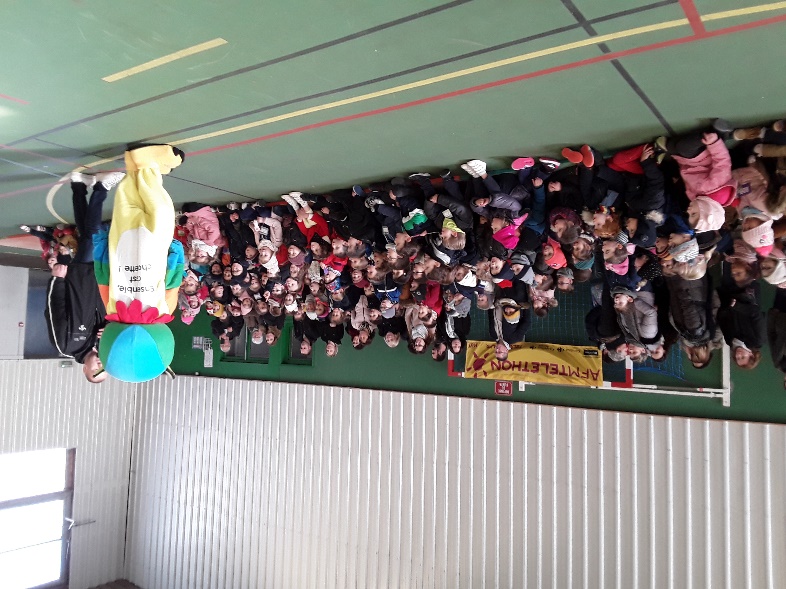 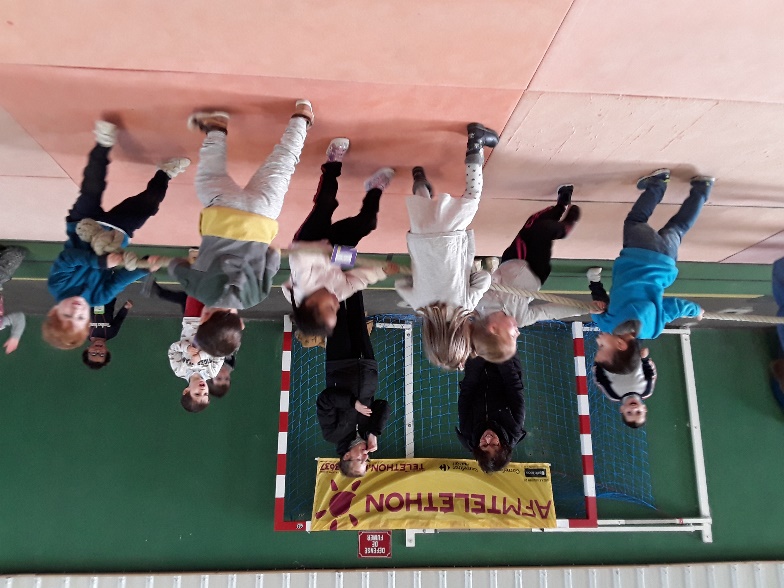 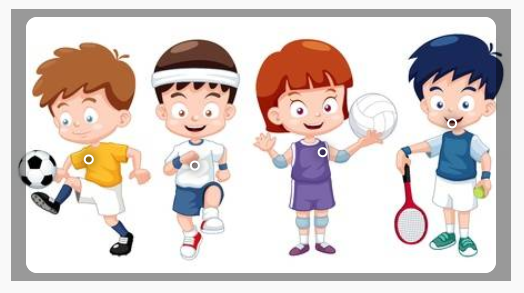 